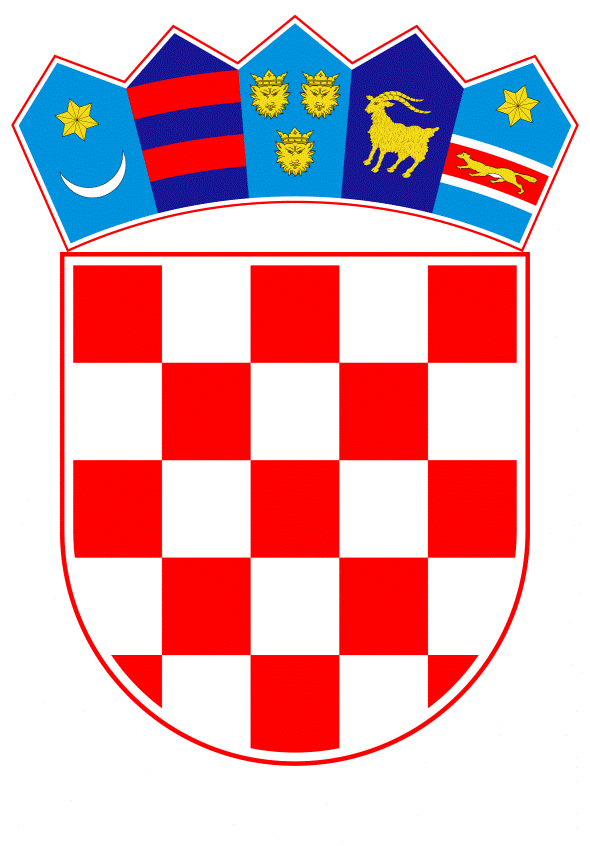 VLADA REPUBLIKE HRVATSKEZagreb, 21. lipnja 2024. __________________________________________________________________________________________________________________________________________________________________Predmet:	Prijedlog odluke o  davanju suglasnosti na Dodatak br. 1 Ugovora o istraživanju i podjeli eksploatacije ugljikovodika za istražni prostor ugljikovodika SA-07_________________________________________________________________________________Banski dvori | Trg Sv. Marka 2 | 10000 Zagreb | tel. 01 4569 222 | vlada.gov.hrPRIJEDLOGNa temelju članka 31. stavka 2. Zakona o Vladi Republike Hrvatske („Narodne novine“, br. 150/11., 119/14., 93/16., 116/18. i 80/22.), a u vezi s člankom 27. stavkom 4. i člankom 34. Zakona o istraživanju i eksploataciji ugljikovodika („Narodne novine“, br. 52/18., 52/19. i 30/21.), Vlada Republike Hrvatske je na sjednici održanoj __________ 2024. donijelaO D L U K U O DAVANJU SUGLASNOSTI NA DODATAK BR. 1 UGOVORA O ISTRAŽIVANJU I PODJELI EKSPLOATACIJE UGLJIKOVODIKA ZA ISTRAŽNI PROSTOR UGLJIKOVODIKA SA-07I. Vlada Republike Hrvatske daje suglasnost na Dodatak br. 1 Ugovora o istraživanju i podjeli eksploatacije ugljikovodika za istražni prostor ugljikovodika SA-07 između Vlade Republike Hrvatske, Vermilion Zagreb Exploration d.o.o. i INA-INDUSTRIJA NAFTE, d.d. u tekstu koji je Vladi Republike Hrvatske dostavilo Ministarstvo gospodarstva aktom, klase: 392-01/24-01/19, urbroja: 517-07-3-2-24-16, od 28. svibnja 2024.II.Dodatak br. 1 iz točke I. ove Odluke, u ime Vlade Republike Hrvatske, potpisat će ministar gospodarstva Ante Šušnjar.III.Ova Odluka stupa na snagu danom donošenja.Klasa:Urbroj:Zagreb,PREDSJEDNIKmr. sc. Andrej PlenkovićOBRAZLOŽENJEVlada Republike Hrvatske je 26. ožujka 2020. sklopila Ugovor o istraživanju i podjeli eksploatacije ugljikovodika za istražni prostor ugljikovodika SA-07 (u daljnjem tekstu: Ugovor) s ovlaštenikom dozvole za istraživanje i eksploataciju ugljikovodika na kopnu u istražnom prostoru ugljikovodika »SA-07« Vermilion Zagreb Exploration d.o.o. (u daljnjem tekstu: Vermilion).Društvo Vermilion je sukladno članku 34. Zakona o istraživanju i eksploataciji ugljikovodika  i članku 31. Ugovora dostavio obavijest o namjeri prijenosa 40 % prava i obveza iz dozvole za istraživanje i eksploataciju ugljikovodika na kopnu u istražnom prostoru ugljikovodika »SA-07« i Ugovora na društvo INA-INDUSTRIJA NAFTE, d.d. (u daljnjem tekstu: INA) i zahtjev za odobrenjem takvog prijenosa.Po donošenju Odluke  o nekorištenju prava prvenstva stjecanja udjela i davanju izričite prethodne suglasnosti na prijenos udjela u pravima i obvezama iz dozvole za istraživanje i eksploataciju ugljikovodika na kopnu u istražnom prostoru ugljikovodika »SA-07« i Ugovora, Vlada Republike Hrvatske je donijela Odluku o izmjenama i dopunama Odluke o izdavanju dozvole za istraživanje i eksploataciju ugljikovodika na kopnu u istražnom prostoru ugljikovodika »SA-07«.U dokumentaciji kojom dokazuje da društvo INA ispunjava uvjete za prijenos prava i obveza iz dozvole za istraživanje i eksploataciju ugljikovodika na kopnu u istražnom prostoru ugljikovodika »SA-07«, društvo INA je dalo suglasnost na pristupanje Ugovoru odnosno nije dostavilo nikakve zahtjeve za izmjenama i dopunama Ugovora.Ministarstvo gospodarstva je, nakon uvida u dokumentaciju društva INA, izradilo  Dodatak br. 1 Ugovora kojim se ne mijenjaju odredbe Ugovora već se utvrđuje prijenos 40 % prava i obveza iz dozvole za istraživanje i eksploataciju ugljikovodika na kopnu u istražnom prostoru ugljikovodika »SA-07« i Ugovora na društvo INA te se uvodi solidarna odgovornost oba investitora za obveze prema Republici Hrvatskoj.U tom smislu, Vlada Republike Hrvatske daje suglasnost na Dodatak br. 1 Ugovora te ovlašćuje ministra gospodarstva na sklapanje Dodatka br. 1 Ugovora.Procjena fiskalnog učinka – Ova Odluka nema utjecaja na Državni proračun Republike Hrvatske.Slijedom navedenoga, predlaže se donošenje predmetne Odluke.Predlagatelj:Ministarstvo gospodarstva 